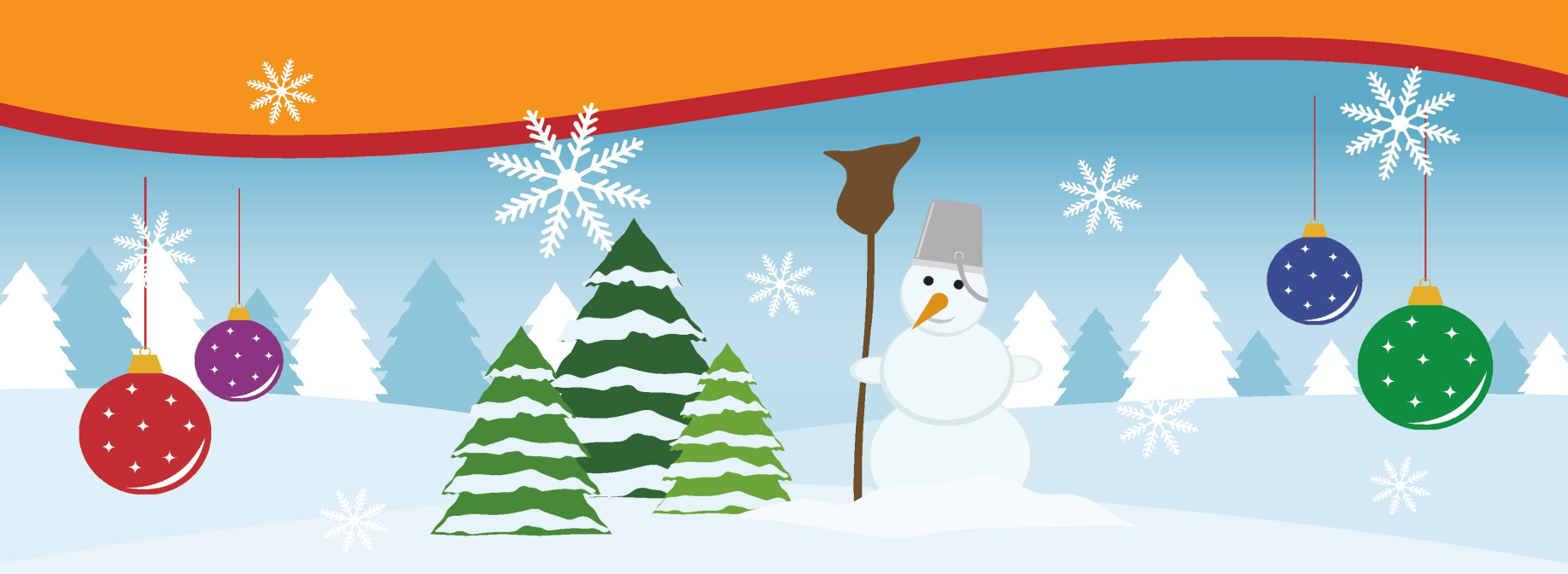 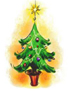 KARÁCSONYI GYŰJTÉSA Gyermekjóléti és Családsegítő Szolgálat Veresegyház Kistérség ESÉLY Szociális Alapellátási Központ idén is karácsonyi gyűjtést szervez a hátrányos helyzetben élő gyermekek számára.Amennyiben szívesen hozzájárulna a gyermekek meglepetéséhez hozza el adományát a település Családsegítő és Gyermekjóléti Szolgálatához, az arra kijelölt gyűjtődobozba.Elsősorban színes gyurmát és filckészletet   várunk, hogy karácsonyi ajándékcsomagjainkat bővíthessük az Önök jó szándékával, szeretetével is.A beérkezett adományokból készítjük el a karácsonyi csomagokat, melyet a karácsonyi hangulatban megrendezésre kerülő kézműves és műsoros délután alkalmával átadunk a gyermekeknek.Felajánlásaikat december 6.-ig várjukTovábbi információ:  www.eselykisterseg.hu Nagyné Gódor Csilla szervező 70/931 0966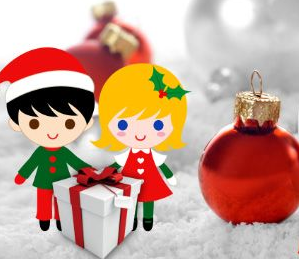 Köszönettel: Gyermekjóléti szolgálatSEGÍTSÜNK EGYÜTT!TEGYÜK SZEBBÉ KÖZÖSEN AZOK ÜNNEPÉT, AKIK RÁSZORULNAK!